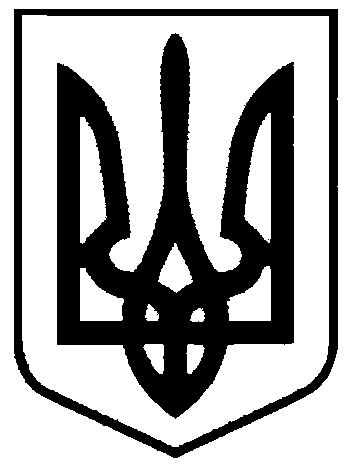 СВАТІВСЬКА МІСЬКА РАДАСЬОМОГО СКЛИКАННЯДЕСЯТА  СЕСІЯРІШЕННЯвід                                      2016 р.      м. Сватове                                           №« Про присвоєння окремих адрес нерухомому майну по вул. Трударів,4 м. Сватове»      Розглянувши звернення Бочарової Ольги Василівни та Бочарова Миколи Васильовича з проханням в зв’язку з наміром поділу належного їм нерухомого майна по                           вул.. Трударів,4 м.Сватове визнати  літню кухню житловим будинком та присвоїти йому окрему адресу, враховуючи висновок міської топонімічної комісії та пропозицією виконавчого комітету міськради з цього приводу, керуючись Положенням про порядок найменування або перейменування площ, проспектів, вулиць, провулків, проїздів, скверів, бульварів, парків, присвоєння, зміни та анулювання поштових адрес (поділ з присвоєнням окремого поштового номера) об’єктам нерухомого майна на території Сватівської міської ради, затвердженого рішенням 33-ї сесії Сватівської міської ради від 30 червня 2015 року,  ст. 26 Закону України «Про місцеве самоврядування в Україні» Сватівська міська радаВИРІШИЛА:1. Визнати літню кухню по вул.Трударів,4 м.Сватове житловим будинком та присвоїти йому окрему адресу : м.Сватове, вул.Трударів,4а.2. Зобов’язати  Бочарову Ольгу Василівну та Бочарова Миколу Васильовича звернутися з відповідною заявою до суб’єкта, який здійснює повноваження у сфері державної реєстрації прав для реєстрації права власності на житловий будинок №4 та №4а по вулиці Трударів м.Сватове з  відповідними частками господарських будівель на підставі даного рішення і інших правовстановлюючих документів.3  Контроль за виконанням даного рішення покласти на постійну депутатську  комісію міської ради з питань власності, транспорту, зв’язку, торгівельно-побутового обслуговування населення та зайнятості населення.   Сватівський  міський голова				                    Є.В. Рибалко